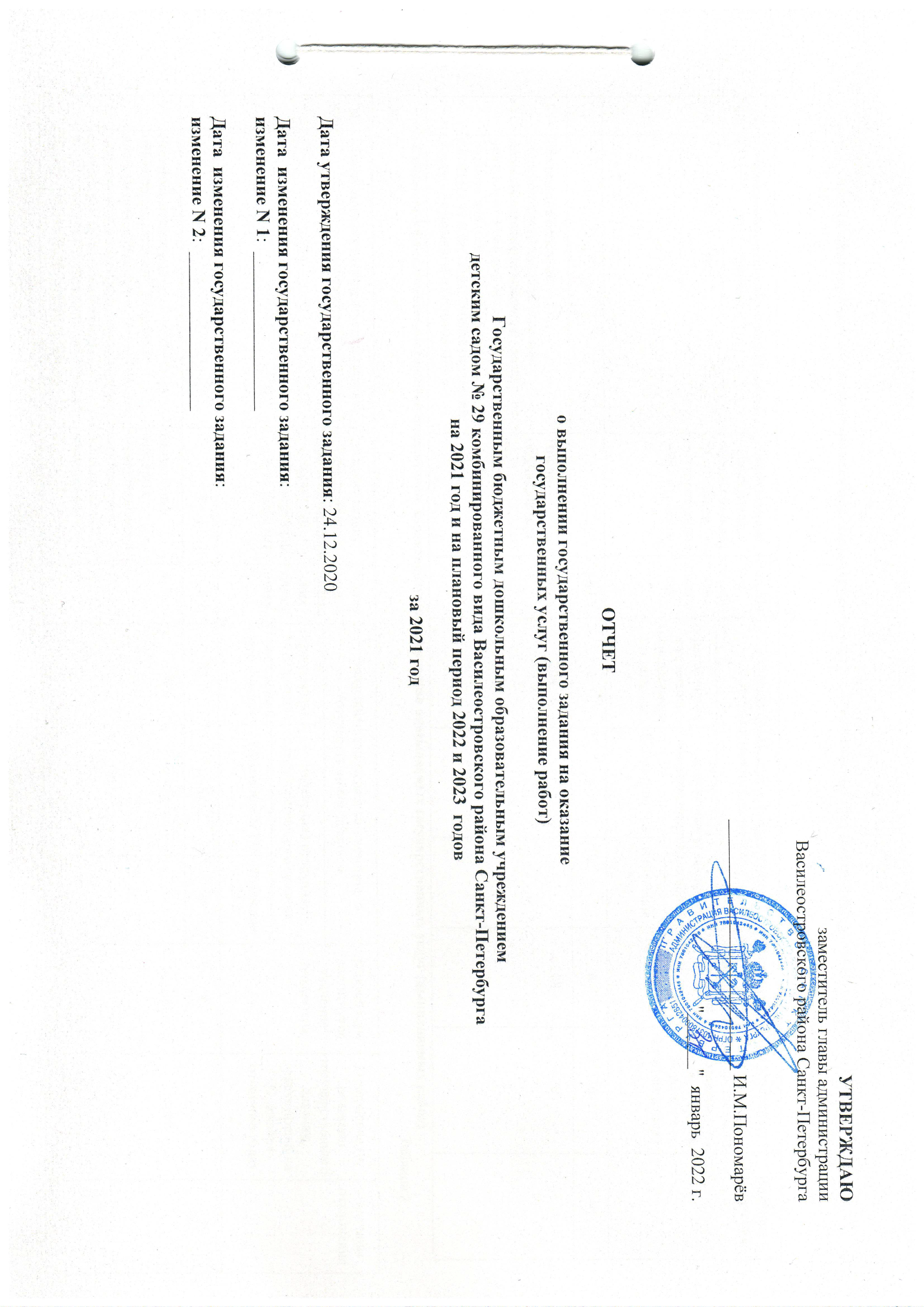 Раздел 1.1. Сведения о фактическом достижении показателей, характеризующих объем оказываемых государственных услуг (выполняемых работ).		Таблица № 12. Сведения о фактическом достижении показателей, характеризующих качество оказываемых государственных услуг (выполняемых работ)Таблица 2Раздел 2.Сведения о фактическом достижении показателей, характеризующих объем оказываемых государственных услуг (выполняемых работ).		Таблица № 12. Сведения о фактическом достижении показателей, характеризующих качество оказываемых государственных услуг (выполняемых работ)Таблица 2Раздел 3.1. Сведения о фактическом достижении показателей, характеризующих объем оказываемых государственных услуг (выполняемых работ).		Таблица № 12. Сведения о фактическом достижении показателей, характеризующих качество оказываемых государственных услуг (выполняемых работ)Таблица 2Раздел 4.1. Сведения о фактическом достижении показателей, характеризующих объем оказываемых государственных услуг (выполняемых работ).		Таблица № 12. Сведения о фактическом достижении показателей, характеризующих качество оказываемых государственных услуг (выполняемых работ)Таблица 2Раздел 5.1. Сведения о фактическом достижении показателей, характеризующих объем оказываемых государственных услуг (выполняемых работ).		Таблица № 12. Сведения о фактическом достижении показателей, характеризующих качество оказываемых государственных услуг (выполняемых работ)Таблица 2Раздел 6.1. Сведения о фактическом достижении показателей, характеризующих объем оказываемых государственных услуг (выполняемых работ).		Таблица № 12. Сведения о фактическом достижении показателей, характеризующих качество оказываемых государственных услуг (выполняемых работ)Таблица 2Раздел 7.1. Сведения о фактическом достижении показателей, характеризующих объем оказываемых государственных услуг (выполняемых работ).		Таблица № 12. Сведения о фактическом достижении показателей, характеризующих качество оказываемых государственных услуг (выполняемых работ)Таблица 2Раздел 8.1. Сведения о фактическом достижении показателей, характеризующих объем оказываемых государственных услуг (выполняемых работ).		Таблица № 12. Сведения о фактическом достижении показателей, характеризующих качество оказываемых государственных услуг (выполняемых работ)Таблица 2Раздел 9.1. Сведения о фактическом достижении показателей, характеризующих объем оказываемых государственных услуг (выполняемых работ).		Таблица № 12. Сведения о фактическом достижении показателей, характеризующих качество оказываемых государственных услуг (выполняемых работ)Таблица 2Раздел 10.1. Сведения о фактическом достижении показателей, характеризующих объем оказываемых государственных услуг (выполняемых работ).		Таблица № 12. Сведения о фактическом достижении показателей, характеризующих качество оказываемых государственных услуг (выполняемых работ)Таблица 2Раздел 11.1. Сведения о фактическом достижении показателей, характеризующих объем оказываемых государственных услуг (выполняемых работ).		Таблица № 12. Сведения о фактическом достижении показателей, характеризующих качество оказываемых государственных услуг (выполняемых работ)Таблица 2Раздел 12.1. Сведения о фактическом достижении показателей, характеризующих объем оказываемых государственных услуг (выполняемых работ).		Таблица № 12. Сведения о фактическом достижении показателей, характеризующих качество оказываемых государственных услуг (выполняемых работ)Таблица 2Раздел 13.1. Сведения о фактическом достижении показателей, характеризующих объем оказываемых государственных услуг (выполняемых работ).		Таблица № 12. Сведения о фактическом достижении показателей, характеризующих качество оказываемых государственных услуг (выполняемых работ)Таблица 2Раздел 14.1. Сведения о фактическом достижении показателей, характеризующих объем оказываемых государственных услуг (выполняемых работ).		Таблица № 12. Сведения о фактическом достижении показателей, характеризующих качество оказываемых государственных услуг (выполняемых работ)Таблица 2Заведующий ГБДОУ № 29				И.И. СидороваМ.П.N п/пНаименование государственной услуги (работы)Наименование показателя, характеризующего объем государственной услуги (работы)Единица измерения показателяЗначение показателя в соответствии с государственным заданиемЗначение показателя в соответствии с государственным заданиемЗначение показателя в соответствии с государственным заданиемФактически достигнутое значение показателяОтклонение (от редакции государственного задания, действующей на 31 декабря отчетного года)Причины отклоненияN п/пНаименование государственной услуги (работы)Наименование показателя, характеризующего объем государственной услуги (работы)Единица измерения показателяпервоначальная редакция государственного заданияизмененная редакция государственного заданияизмененная редакция государственного заданияФактически достигнутое значение показателяОтклонение (от редакции государственного задания, действующей на 31 декабря отчетного года)Причины отклоненияN п/пНаименование государственной услуги (работы)Наименование показателя, характеризующего объем государственной услуги (работы)Единица измерения показателяпервоначальная редакция государственного заданияИзменение N 1Изменение N 2Фактически достигнутое значение показателяОтклонение (от редакции государственного задания, действующей на 31 декабря отчетного года)Причины отклонения123456789101Реализация основной общеобразовательной программы дошкольного образования, не указано, не указано, от 3 лет до 8 лет, очная, группа полного дня (реестровый номер - 801011О.99.0.БВ24ДН82000/технический номер - 50Д45000301000301065100)Число обучающихсяЧел.2082080N п/пНаименование государственной услуги (работы)Наименование показателя, характеризующего качество государственной услуги (работы)Единица измерения показателяЗначение показателя в соответствии с государственным заданиемЗначение показателя в соответствии с государственным заданиемЗначение показателя в соответствии с государственным заданиемФактически достигнутое значение показателяОтклонение (от редакции государственного задания, действующей на 31 декабря отчетного года)Причины отклоненияN п/пНаименование государственной услуги (работы)Наименование показателя, характеризующего качество государственной услуги (работы)Единица измерения показателяпервоначальная редакция государственного заданияизмененная редакция государственного заданияизмененная редакция государственного заданияФактически достигнутое значение показателяОтклонение (от редакции государственного задания, действующей на 31 декабря отчетного года)Причины отклоненияN п/пНаименование государственной услуги (работы)Наименование показателя, характеризующего качество государственной услуги (работы)Единица измерения показателяпервоначальная редакция государственного заданияИзменение N 1Изменение N 2Фактически достигнутое значение показателяОтклонение (от редакции государственного задания, действующей на 31 декабря отчетного года)Причины отклонения123456789101Реализация основной общеобразовательной программы дошкольного образования, не указано, не указано, от 3 лет до 8 лет, очная, группа полного дня (реестровый номер - 801011О.99.0.БВ24ДН82000/технический номер - 50Д45000301000301065100)Выполнение основных общеобразовательных программ дошкольного образования%100100нетN п/пНаименование государственной услуги (работы)Наименование показателя, характеризующего объем государственной услуги (работы)Единица измерения показателяЗначение показателя в соответствии с государственным заданиемЗначение показателя в соответствии с государственным заданиемЗначение показателя в соответствии с государственным заданиемФактически достигнутое значение показателяОтклонение (от редакции государственного задания, действующей на 31 декабря отчетного года)Причины отклоненияN п/пНаименование государственной услуги (работы)Наименование показателя, характеризующего объем государственной услуги (работы)Единица измерения показателяпервоначальная редакция государственного заданияизмененная редакция государственного заданияизмененная редакция государственного заданияФактически достигнутое значение показателяОтклонение (от редакции государственного задания, действующей на 31 декабря отчетного года)Причины отклоненияN п/пНаименование государственной услуги (работы)Наименование показателя, характеризующего объем государственной услуги (работы)Единица измерения показателяпервоначальная редакция государственного заданияИзменение N 1Изменение N 2Фактически достигнутое значение показателяОтклонение (от редакции государственного задания, действующей на 31 декабря отчетного года)Причины отклонения123456789101Присмотр и уход, физические лица за исключением льготных категорий, от 3 лет до 8 лет, группа полного дня  (реестровый номер - 853211О.99.0.БВ19АА56000/технический номер - 50785004300300006005100)Число обучающихсяЧел.2082080N п/пНаименование государственной услуги (работы)Наименование показателя, характеризующего качество государственной услуги (работы)Единица измерения показателяЗначение показателя в соответствии с государственным заданиемЗначение показателя в соответствии с государственным заданиемЗначение показателя в соответствии с государственным заданиемФактически достигнутое значение показателяОтклонение (от редакции государственного задания, действующей на 31 декабря отчетного года)Причины отклоненияN п/пНаименование государственной услуги (работы)Наименование показателя, характеризующего качество государственной услуги (работы)Единица измерения показателяпервоначальная редакция государственного заданияизмененная редакция государственного заданияизмененная редакция государственного заданияФактически достигнутое значение показателяОтклонение (от редакции государственного задания, действующей на 31 декабря отчетного года)Причины отклоненияN п/пНаименование государственной услуги (работы)Наименование показателя, характеризующего качество государственной услуги (работы)Единица измерения показателяпервоначальная редакция государственного заданияИзменение N 1Изменение N 2Фактически достигнутое значение показателяОтклонение (от редакции государственного задания, действующей на 31 декабря отчетного года)Причины отклонения123456789101Присмотр и уход, физические лица за исключением льготных категорий, от 3 лет до 8 лет, группа полного дня  (реестровый номер - 853211О.99.0.БВ19АА56000/технический номер - 50785004300300006005100)Выполнение основных общеобразовательных программ дошкольного образования%100100нетN п/пНаименование государственной услуги (работы)Наименование показателя, характеризующего объем государственной услуги (работы)Единица измерения показателяЗначение показателя в соответствии с государственным заданиемЗначение показателя в соответствии с государственным заданиемЗначение показателя в соответствии с государственным заданиемФактически достигнутое значение показателяОтклонение (от редакции государственного задания, действующей на 31 декабря отчетного года)Причины отклоненияN п/пНаименование государственной услуги (работы)Наименование показателя, характеризующего объем государственной услуги (работы)Единица измерения показателяпервоначальная редакция государственного заданияизмененная редакция государственного заданияизмененная редакция государственного заданияФактически достигнутое значение показателяОтклонение (от редакции государственного задания, действующей на 31 декабря отчетного года)Причины отклоненияN п/пНаименование государственной услуги (работы)Наименование показателя, характеризующего объем государственной услуги (работы)Единица измерения показателяпервоначальная редакция государственного заданияИзменение N 1Изменение N 2Фактически достигнутое значение показателяОтклонение (от редакции государственного задания, действующей на 31 декабря отчетного года)Причины отклонения123456789101Реализация основной общеобразовательной программы дошкольного образования, не указано, не указано, от 1 года до 3 лет, очная, группа полного дня (реестровый номер - 801011О.99.0.БВ24ДМ62000/технический номер - 50Д45000301000201066100)Число обучающихсяЧел.40400N п/пНаименование государственной услуги (работы)Наименование показателя, характеризующего качество государственной услуги (работы)Единица измерения показателяЗначение показателя в соответствии с государственным заданиемЗначение показателя в соответствии с государственным заданиемЗначение показателя в соответствии с государственным заданиемФактически достигнутое значение показателяОтклонение (от редакции государственного задания, действующей на 31 декабря отчетного года)Причины отклоненияN п/пНаименование государственной услуги (работы)Наименование показателя, характеризующего качество государственной услуги (работы)Единица измерения показателяпервоначальная редакция государственного заданияизмененная редакция государственного заданияизмененная редакция государственного заданияФактически достигнутое значение показателяОтклонение (от редакции государственного задания, действующей на 31 декабря отчетного года)Причины отклоненияN п/пНаименование государственной услуги (работы)Наименование показателя, характеризующего качество государственной услуги (работы)Единица измерения показателяпервоначальная редакция государственного заданияИзменение N 1Изменение N 2Фактически достигнутое значение показателяОтклонение (от редакции государственного задания, действующей на 31 декабря отчетного года)Причины отклонения123456789101Реализация основной общеобразовательной программы дошкольного образования, не указано, не указано, от 1 года до 3 лет, очная, группа полного дня (реестровый номер - 801011О.99.0.БВ24ДМ62000/ технический номер - 50Д45000301000201066100)Выполнение основных общеобразовательных программ дошкольного образования%100100нетN п/пНаименование государственной услуги (работы)Наименование показателя, характеризующего объем государственной услуги (работы)Единица измерения показателяЗначение показателя в соответствии с государственным заданиемЗначение показателя в соответствии с государственным заданиемЗначение показателя в соответствии с государственным заданиемФактически достигнутое значение показателяОтклонение (от редакции государственного задания, действующей на 31 декабря отчетного года)Причины отклоненияN п/пНаименование государственной услуги (работы)Наименование показателя, характеризующего объем государственной услуги (работы)Единица измерения показателяпервоначальная редакция государственного заданияизмененная редакция государственного заданияизмененная редакция государственного заданияФактически достигнутое значение показателяОтклонение (от редакции государственного задания, действующей на 31 декабря отчетного года)Причины отклоненияN п/пНаименование государственной услуги (работы)Наименование показателя, характеризующего объем государственной услуги (работы)Единица измерения показателяпервоначальная редакция государственного заданияИзменение N 1Изменение N 2Фактически достигнутое значение показателяОтклонение (от редакции государственного задания, действующей на 31 декабря отчетного года)Причины отклонения123456789101Присмотр и уход, физические лица за исключением льготных категорий, от 1 года до 3 лет, группа полного дня (реестровый номер - 853211О.99.0.БВ19АА50000/ технический номер - 50785004300200006007100)Число обучающихсяЧел.40400N п/пНаименование государственной услуги (работы)Наименование показателя, характеризующего качество государственной услуги (работы)Единица измерения показателяЗначение показателя в соответствии с государственным заданиемЗначение показателя в соответствии с государственным заданиемЗначение показателя в соответствии с государственным заданиемФактически достигнутое значение показателяОтклонение (от редакции государственного задания, действующей на 31 декабря отчетного года)Причины отклоненияN п/пНаименование государственной услуги (работы)Наименование показателя, характеризующего качество государственной услуги (работы)Единица измерения показателяпервоначальная редакция государственного заданияизмененная редакция государственного заданияизмененная редакция государственного заданияФактически достигнутое значение показателяОтклонение (от редакции государственного задания, действующей на 31 декабря отчетного года)Причины отклоненияN п/пНаименование государственной услуги (работы)Наименование показателя, характеризующего качество государственной услуги (работы)Единица измерения показателяпервоначальная редакция государственного заданияИзменение N 1Изменение N 2Фактически достигнутое значение показателяОтклонение (от редакции государственного задания, действующей на 31 декабря отчетного года)Причины отклонения123456789101Присмотр и уход, физические лица за исключением льготных категорий, от 1 года до 3 лет, группа полного дня (реестровый номер - 853211О.99.0.БВ19АА50000/ технический номер - 50785004300200006007100)Выполнение основных общеобразовательных программ дошкольного образования%100100нетN п/пНаименование государственной услуги (работы)Наименование показателя, характеризующего объем государственной услуги (работы)Единица измерения показателяЗначение показателя в соответствии с государственным заданиемЗначение показателя в соответствии с государственным заданиемЗначение показателя в соответствии с государственным заданиемФактически достигнутое значение показателяОтклонение (от редакции государственного задания, действующей на 31 декабря отчетного года)Причины отклоненияN п/пНаименование государственной услуги (работы)Наименование показателя, характеризующего объем государственной услуги (работы)Единица измерения показателяпервоначальная редакция государственного заданияизмененная редакция государственного заданияизмененная редакция государственного заданияФактически достигнутое значение показателяОтклонение (от редакции государственного задания, действующей на 31 декабря отчетного года)Причины отклоненияN п/пНаименование государственной услуги (работы)Наименование показателя, характеризующего объем государственной услуги (работы)Единица измерения показателяпервоначальная редакция государственного заданияИзменение N 1Изменение N 2Фактически достигнутое значение показателяОтклонение (от редакции государственного задания, действующей на 31 декабря отчетного года)Причины отклонения123456789101Реализация основной общеобразовательной программы дошкольного образования, адаптированная образовательная программа, обучающиеся с ограниченными возможностями здоровья (ОВЗ), от 3 лет до 8 лет, очная, группа полного дня (реестровый номер - 801011О.99.0.БВ24АВ42000/ технический номер - 50Д45000100400301060100)Число обучающихсяЧел.44440N п/пНаименование государственной услуги (работы)Наименование показателя, характеризующего качество государственной услуги (работы)Единица измерения показателяЗначение показателя в соответствии с государственным заданиемЗначение показателя в соответствии с государственным заданиемЗначение показателя в соответствии с государственным заданиемФактически достигнутое значение показателяОтклонение (от редакции государственного задания, действующей на 31 декабря отчетного года)Причины отклоненияN п/пНаименование государственной услуги (работы)Наименование показателя, характеризующего качество государственной услуги (работы)Единица измерения показателяпервоначальная редакция государственного заданияизмененная редакция государственного заданияизмененная редакция государственного заданияФактически достигнутое значение показателяОтклонение (от редакции государственного задания, действующей на 31 декабря отчетного года)Причины отклоненияN п/пНаименование государственной услуги (работы)Наименование показателя, характеризующего качество государственной услуги (работы)Единица измерения показателяпервоначальная редакция государственного заданияИзменение N 1Изменение N 2Фактически достигнутое значение показателяОтклонение (от редакции государственного задания, действующей на 31 декабря отчетного года)Причины отклонения123456789101Реализация основной общеобразовательной программы дошкольного образования, адаптированная образовательная программа, обучающиеся с ограниченными возможностями здоровья (ОВЗ), от 3 лет до 8 лет, очная, группа полного дня (реестровый номер - 801011О.99.0.БВ24АВ42000/ технический номер - 50Д45000100400301060100)Выполнение основных общеобразовательных программ дошкольного образования%100100нетN п/пНаименование государственной услуги (работы)Наименование показателя, характеризующего объем государственной услуги (работы)Единица измерения показателяЗначение показателя в соответствии с государственным заданиемЗначение показателя в соответствии с государственным заданиемЗначение показателя в соответствии с государственным заданиемФактически достигнутое значение показателяОтклонение (от редакции государственного задания, действующей на 31 декабря отчетного года)Причины отклоненияN п/пНаименование государственной услуги (работы)Наименование показателя, характеризующего объем государственной услуги (работы)Единица измерения показателяпервоначальная редакция государственного заданияизмененная редакция государственного заданияизмененная редакция государственного заданияФактически достигнутое значение показателяОтклонение (от редакции государственного задания, действующей на 31 декабря отчетного года)Причины отклоненияN п/пНаименование государственной услуги (работы)Наименование показателя, характеризующего объем государственной услуги (работы)Единица измерения показателяпервоначальная редакция государственного заданияИзменение N 1Изменение N 2Фактически достигнутое значение показателяОтклонение (от редакции государственного задания, действующей на 31 декабря отчетного года)Причины отклонения123456789101Присмотр и уход, обучающиеся, за исключением детей-инвалидов и инвалидов, от 3 лет до 8 лет, группа полного дня (реестровый номер - 853211О.99.0.БВ19АБ82000/ технический номер - 50785004300300006005100)Число обучающихсяЧел.44440	N п/пНаименование государственной услуги (работы)Наименование показателя, характеризующего качество государственной услуги (работы)Единица измерения показателяЗначение показателя в соответствии с государственным заданиемЗначение показателя в соответствии с государственным заданиемЗначение показателя в соответствии с государственным заданиемФактически достигнутое значение показателяОтклонение (от редакции государственного задания, действующей на 31 декабря отчетного года)Причины отклонения	N п/пНаименование государственной услуги (работы)Наименование показателя, характеризующего качество государственной услуги (работы)Единица измерения показателяпервоначальная редакция государственного заданияизмененная редакция государственного заданияизмененная редакция государственного заданияФактически достигнутое значение показателяОтклонение (от редакции государственного задания, действующей на 31 декабря отчетного года)Причины отклонения	N п/пНаименование государственной услуги (работы)Наименование показателя, характеризующего качество государственной услуги (работы)Единица измерения показателяпервоначальная редакция государственного заданияИзменение N 1Изменение N 2Фактически достигнутое значение показателяОтклонение (от редакции государственного задания, действующей на 31 декабря отчетного года)Причины отклонения123456789101Присмотр и уход, обучающиеся, за исключением детей-инвалидов и инвалидов, от 3 лет до 8 лет, группа полного дня (реестровый номер - 853211О.99.0.БВ19АБ82000/ технический номер - 50785004300300006005100)Выполнение основных общеобразовательных программ дошкольного образования%100100нетN п/пНаименование государственной услуги (работы)Наименование показателя, характеризующего объем государственной услуги (работы)Единица измерения показателяЗначение показателя в соответствии с государственным заданиемЗначение показателя в соответствии с государственным заданиемЗначение показателя в соответствии с государственным заданиемФактически достигнутое значение показателяОтклонение (от редакции государственного задания, действующей на 31 декабря отчетного года)Причины отклоненияN п/пНаименование государственной услуги (работы)Наименование показателя, характеризующего объем государственной услуги (работы)Единица измерения показателяпервоначальная редакция государственного заданияизмененная редакция государственного заданияизмененная редакция государственного заданияФактически достигнутое значение показателяОтклонение (от редакции государственного задания, действующей на 31 декабря отчетного года)Причины отклоненияN п/пНаименование государственной услуги (работы)Наименование показателя, характеризующего объем государственной услуги (работы)Единица измерения показателяпервоначальная редакция государственного заданияИзменение N 1Изменение N 2Фактически достигнутое значение показателяОтклонение (от редакции государственного задания, действующей на 31 декабря отчетного года)Причины отклонения123456789101Реализация основной общеобразовательной программы дошкольного образования, не указано, не указано, от 1 года до 3 лет, очная, группа кратковременного пребывания детей (реестровый номер - 801011О.99.0.БВ24ДМ60000 / технический номер -  50Д45000301000201048100)Число обучающихсяЧел.10100N п/пНаименование государственной услуги (работы)Наименование показателя, характеризующего качество государственной услуги (работы)Единица измерения показателяЗначение показателя в соответствии с государственным заданиемЗначение показателя в соответствии с государственным заданиемЗначение показателя в соответствии с государственным заданиемФактически достигнутое значение показателяОтклонение (от редакции государственного задания, действующей на 31 декабря отчетного года)Причины отклоненияN п/пНаименование государственной услуги (работы)Наименование показателя, характеризующего качество государственной услуги (работы)Единица измерения показателяпервоначальная редакция государственного заданияизмененная редакция государственного заданияизмененная редакция государственного заданияФактически достигнутое значение показателяОтклонение (от редакции государственного задания, действующей на 31 декабря отчетного года)Причины отклоненияN п/пНаименование государственной услуги (работы)Наименование показателя, характеризующего качество государственной услуги (работы)Единица измерения показателяпервоначальная редакция государственного заданияИзменение N 1Изменение N 2Фактически достигнутое значение показателяОтклонение (от редакции государственного задания, действующей на 31 декабря отчетного года)Причины отклонения123456789101Реализация основной общеобразовательной программы дошкольного образования, не указано, не указано, от 1 года до 3 лет, очная, группа кратковременного пребывания детей (реестровый номер - 801011О.99.0.БВ24ДМ60000 / технический номер -  50Д45000301000201048100)Выполнение основных общеобразовательных программ дошкольного образования%100100нетN п/пНаименование государственной услуги (работы)Наименование показателя, характеризующего объем государственной услуги (работы)Единица измерения показателяЗначение показателя в соответствии с государственным заданиемЗначение показателя в соответствии с государственным заданиемЗначение показателя в соответствии с государственным заданиемФактически достигнутое значение показателяОтклонение (от редакции государственного задания, действующей на 31 декабря отчетного года)Причины отклоненияN п/пНаименование государственной услуги (работы)Наименование показателя, характеризующего объем государственной услуги (работы)Единица измерения показателяпервоначальная редакция государственного заданияизмененная редакция государственного заданияизмененная редакция государственного заданияФактически достигнутое значение показателяОтклонение (от редакции государственного задания, действующей на 31 декабря отчетного года)Причины отклоненияN п/пНаименование государственной услуги (работы)Наименование показателя, характеризующего объем государственной услуги (работы)Единица измерения показателяпервоначальная редакция государственного заданияИзменение N 1Изменение N 2Фактически достигнутое значение показателяОтклонение (от редакции государственного задания, действующей на 31 декабря отчетного года)Причины отклонения123456789101Реализация основной общеобразовательной программы дошкольного образования, не указано, не указано, от 3 лет до 8 лет, очная, группа сокращенного дня (реестровый номер - 801011О.99.0.БВ24ДН81000/ технический номер - 50Д45000301000301056100)Число обучающихсяЧел.10100	N п/пНаименование государственной услуги (работы)Наименование показателя, характеризующего качество государственной услуги (работы)Единица измерения показателяЗначение показателя в соответствии с государственным заданиемЗначение показателя в соответствии с государственным заданиемЗначение показателя в соответствии с государственным заданиемФактически достигнутое значение показателяОтклонение (от редакции государственного задания, действующей на 31 декабря отчетного года)Причины отклонения	N п/пНаименование государственной услуги (работы)Наименование показателя, характеризующего качество государственной услуги (работы)Единица измерения показателяпервоначальная редакция государственного заданияизмененная редакция государственного заданияизмененная редакция государственного заданияФактически достигнутое значение показателяОтклонение (от редакции государственного задания, действующей на 31 декабря отчетного года)Причины отклонения	N п/пНаименование государственной услуги (работы)Наименование показателя, характеризующего качество государственной услуги (работы)Единица измерения показателяпервоначальная редакция государственного заданияИзменение N 1Изменение N 2Фактически достигнутое значение показателяОтклонение (от редакции государственного задания, действующей на 31 декабря отчетного года)Причины отклонения123456789101Реализация основной общеобразовательной программы дошкольного образования, не указано, не указано, от 3 лет до 8 лет, очная, группа сокращенного дня (реестровый номер - 801011О.99.0.БВ24ДН81000/ технический номер - 50Д45000301000301056100)Выполнение основных общеобразовательных программ дошкольного образования%100100нетN п/пНаименование государственной услуги (работы)Наименование показателя, характеризующего объем государственной услуги (работы)Единица измерения показателяЗначение показателя в соответствии с государственным заданиемЗначение показателя в соответствии с государственным заданиемЗначение показателя в соответствии с государственным заданиемФактически достигнутое значение показателяОтклонение (от редакции государственного задания, действующей на 31 декабря отчетного года)Причины отклоненияN п/пНаименование государственной услуги (работы)Наименование показателя, характеризующего объем государственной услуги (работы)Единица измерения показателяпервоначальная редакция государственного заданияизмененная редакция государственного заданияизмененная редакция государственного заданияФактически достигнутое значение показателяОтклонение (от редакции государственного задания, действующей на 31 декабря отчетного года)Причины отклоненияN п/пНаименование государственной услуги (работы)Наименование показателя, характеризующего объем государственной услуги (работы)Единица измерения показателяпервоначальная редакция государственного заданияИзменение N 1Изменение N 2Фактически достигнутое значение показателяОтклонение (от редакции государственного задания, действующей на 31 декабря отчетного года)Причины отклонения123456789101Присмотр и уход, физические лица за исключением льготных категорий, от 3 лет до 8 лет, группа сокращенного дня (реестровый номер - 853211О.99.0.БВ19АА55000/ технический номер - 50785001100300005004100)Число обучающихсяЧел.10100	N п/пНаименование государственной услуги (работы)Наименование показателя, характеризующего качество государственной услуги (работы)Единица измерения показателяЗначение показателя в соответствии с государственным заданиемЗначение показателя в соответствии с государственным заданиемЗначение показателя в соответствии с государственным заданиемФактически достигнутое значение показателяОтклонение (от редакции государственного задания, действующей на 31 декабря отчетного года)Причины отклонения	N п/пНаименование государственной услуги (работы)Наименование показателя, характеризующего качество государственной услуги (работы)Единица измерения показателяпервоначальная редакция государственного заданияизмененная редакция государственного заданияизмененная редакция государственного заданияФактически достигнутое значение показателяОтклонение (от редакции государственного задания, действующей на 31 декабря отчетного года)Причины отклонения	N п/пНаименование государственной услуги (работы)Наименование показателя, характеризующего качество государственной услуги (работы)Единица измерения показателяпервоначальная редакция государственного заданияИзменение N 1Изменение N 2Фактически достигнутое значение показателяОтклонение (от редакции государственного задания, действующей на 31 декабря отчетного года)Причины отклонения123456789101Присмотр и уход, физические лица за исключением льготных категорий, от 3 лет до 8 лет, группа сокращенного дня (реестровый номер - 853211О.99.0.БВ19АА55000/ технический номер - 50785001100300005004100)Выполнение основных общеобразовательных программ дошкольного образования%100100нетN п/пНаименование государственной услуги (работы)Наименование показателя, характеризующего объем государственной услуги (работы)Единица измерения показателяЗначение показателя в соответствии с государственным заданиемЗначение показателя в соответствии с государственным заданиемЗначение показателя в соответствии с государственным заданиемФактически достигнутое значение показателяОтклонение (от редакции государственного задания, действующей на 31 декабря отчетного года)Причины отклоненияN п/пНаименование государственной услуги (работы)Наименование показателя, характеризующего объем государственной услуги (работы)Единица измерения показателяпервоначальная редакция государственного заданияизмененная редакция государственного заданияизмененная редакция государственного заданияФактически достигнутое значение показателяОтклонение (от редакции государственного задания, действующей на 31 декабря отчетного года)Причины отклоненияN п/пНаименование государственной услуги (работы)Наименование показателя, характеризующего объем государственной услуги (работы)Единица измерения показателяпервоначальная редакция государственного заданияИзменение N 1Изменение N 2Фактически достигнутое значение показателяОтклонение (от редакции государственного задания, действующей на 31 декабря отчетного года)Причины отклонения123456789101Реализация основной общеобразовательной программы дошкольного образования обучающиеся с ограниченными возможностями здоровья (ОВЗ), от 1 года до 3 лет, очная, группа кратковременного пребывания детей (реестровый номер - 801011О.99.0.БВ24АБ20000 / технический номер -50Д45000100400201043100)Число обучающихсяЧел.770N п/пНаименование государственной услуги (работы)Наименование показателя, характеризующего качество государственной услуги (работы)Единица измерения показателяЗначение показателя в соответствии с государственным заданиемЗначение показателя в соответствии с государственным заданиемЗначение показателя в соответствии с государственным заданиемФактически достигнутое значение показателяОтклонение (от редакции государственного задания, действующей на 31 декабря отчетного года)Причины отклоненияN п/пНаименование государственной услуги (работы)Наименование показателя, характеризующего качество государственной услуги (работы)Единица измерения показателяпервоначальная редакция государственного заданияизмененная редакция государственного заданияизмененная редакция государственного заданияФактически достигнутое значение показателяОтклонение (от редакции государственного задания, действующей на 31 декабря отчетного года)Причины отклоненияN п/пНаименование государственной услуги (работы)Наименование показателя, характеризующего качество государственной услуги (работы)Единица измерения показателяпервоначальная редакция государственного заданияИзменение N 1Изменение N 2Фактически достигнутое значение показателяОтклонение (от редакции государственного задания, действующей на 31 декабря отчетного года)Причины отклонения123456789101Реализация основной общеобразовательной программы дошкольного образования обучающиеся с ограниченными возможностями здоровья (ОВЗ), от 1 года до 3 лет, очная, группа кратковременного пребывания детей (реестровый номер - 801011О.99.0.БВ24АБ20000 / технический номер -  50Д45000100400201043100)Выполнение основных общеобразовательных программ дошкольного образования%100100нетN п/пНаименование государственной услуги (работы)Наименование показателя, характеризующего объем государственной услуги (работы)Единица измерения показателяЗначение показателя в соответствии с государственным заданиемЗначение показателя в соответствии с государственным заданиемЗначение показателя в соответствии с государственным заданиемФактически достигнутое значение показателяОтклонение (от редакции государственного задания, действующей на 31 декабря отчетного года)Причины отклоненияN п/пНаименование государственной услуги (работы)Наименование показателя, характеризующего объем государственной услуги (работы)Единица измерения показателяпервоначальная редакция государственного заданияизмененная редакция государственного заданияизмененная редакция государственного заданияФактически достигнутое значение показателяОтклонение (от редакции государственного задания, действующей на 31 декабря отчетного года)Причины отклоненияN п/пНаименование государственной услуги (работы)Наименование показателя, характеризующего объем государственной услуги (работы)Единица измерения показателяпервоначальная редакция государственного заданияИзменение N 1Изменение N 2Фактически достигнутое значение показателяОтклонение (от редакции государственного задания, действующей на 31 декабря отчетного года)Причины отклонения123456789101Коррекционно-развивающая, компенсирующая и логопедическая помощь обучающимся (реестровый номер - 853212О.99.0.БВ22АА01001 / технический номер -  50Г54000000000002006101)Число обучающихсяЧел.51510N п/пНаименование государственной услуги (работы)Наименование показателя, характеризующего качество государственной услуги (работы)Единица измерения показателяЗначение показателя в соответствии с государственным заданиемЗначение показателя в соответствии с государственным заданиемЗначение показателя в соответствии с государственным заданиемФактически достигнутое значение показателяОтклонение (от редакции государственного задания, действующей на 31 декабря отчетного года)Причины отклоненияN п/пНаименование государственной услуги (работы)Наименование показателя, характеризующего качество государственной услуги (работы)Единица измерения показателяпервоначальная редакция государственного заданияизмененная редакция государственного заданияизмененная редакция государственного заданияФактически достигнутое значение показателяОтклонение (от редакции государственного задания, действующей на 31 декабря отчетного года)Причины отклоненияN п/пНаименование государственной услуги (работы)Наименование показателя, характеризующего качество государственной услуги (работы)Единица измерения показателяпервоначальная редакция государственного заданияИзменение N 1Изменение N 2Фактически достигнутое значение показателяОтклонение (от редакции государственного задания, действующей на 31 декабря отчетного года)Причины отклонения123456789101Коррекционно-развивающая, компенсирующая и логопедическая помощь обучающимся (реестровый номер - 853212О.99.0.БВ22АА01001 / технический номер -  50Г54000000000002006101)Выполнение основных общеобразовательных программ дошкольного образования%100100нетN п/пНаименование государственной услуги (работы)Наименование показателя, характеризующего объем государственной услуги (работы)Единица измерения показателяЗначение показателя в соответствии с государственным заданиемЗначение показателя в соответствии с государственным заданиемЗначение показателя в соответствии с государственным заданиемФактически достигнутое значение показателяОтклонение (от редакции государственного задания, действующей на 31 декабря отчетного года)Причины отклоненияN п/пНаименование государственной услуги (работы)Наименование показателя, характеризующего объем государственной услуги (работы)Единица измерения показателяпервоначальная редакция государственного заданияизмененная редакция государственного заданияизмененная редакция государственного заданияФактически достигнутое значение показателяОтклонение (от редакции государственного задания, действующей на 31 декабря отчетного года)Причины отклоненияN п/пНаименование государственной услуги (работы)Наименование показателя, характеризующего объем государственной услуги (работы)Единица измерения показателяпервоначальная редакция государственного заданияИзменение N 1Изменение N 2Фактически достигнутое значение показателяОтклонение (от редакции государственного задания, действующей на 31 декабря отчетного года)Причины отклонения123456789101Реализация дополнительных общеразвивающих программ, не указано, не указано, художественной, очная, очная (реестровый номер - 804200О.99.0.ББ52АЕ7600 / технический номер - 42Г42001000300401000100)Количество человеко-часовЧеловеко-часов533053300N п/пНаименование государственной услуги (работы)Наименование показателя, характеризующего качество государственной услуги (работы)Единица измерения показателяЗначение показателя в соответствии с государственным заданиемЗначение показателя в соответствии с государственным заданиемЗначение показателя в соответствии с государственным заданиемФактически достигнутое значение показателяОтклонение (от редакции государственного задания, действующей на 31 декабря отчетного года)Причины отклоненияN п/пНаименование государственной услуги (работы)Наименование показателя, характеризующего качество государственной услуги (работы)Единица измерения показателяпервоначальная редакция государственного заданияизмененная редакция государственного заданияизмененная редакция государственного заданияФактически достигнутое значение показателяОтклонение (от редакции государственного задания, действующей на 31 декабря отчетного года)Причины отклоненияN п/пНаименование государственной услуги (работы)Наименование показателя, характеризующего качество государственной услуги (работы)Единица измерения показателяпервоначальная редакция государственного заданияИзменение N 1Изменение N 2Фактически достигнутое значение показателяОтклонение (от редакции государственного задания, действующей на 31 декабря отчетного года)Причины отклонения123456789101Реализация дополнительных общеразвивающих программ, не указано, не указано, художественной, очная, очная (реестровый номер - 804200О.99.0.ББ52АЕ7600 / технический номер - 42Г42001000300401000100)Сохранность контингента%100100нетN п/пНаименование государственной услуги (работы)Наименование показателя, характеризующего объем государственной услуги (работы)Единица измерения показателяЗначение показателя в соответствии с государственным заданиемЗначение показателя в соответствии с государственным заданиемЗначение показателя в соответствии с государственным заданиемФактически достигнутое значение показателяОтклонение (от редакции государственного задания, действующей на 31 декабря отчетного года)Причины отклоненияN п/пНаименование государственной услуги (работы)Наименование показателя, характеризующего объем государственной услуги (работы)Единица измерения показателяпервоначальная редакция государственного заданияизмененная редакция государственного заданияизмененная редакция государственного заданияФактически достигнутое значение показателяОтклонение (от редакции государственного задания, действующей на 31 декабря отчетного года)Причины отклоненияN п/пНаименование государственной услуги (работы)Наименование показателя, характеризующего объем государственной услуги (работы)Единица измерения показателяпервоначальная редакция государственного заданияИзменение N 1Изменение N 2Фактически достигнутое значение показателяОтклонение (от редакции государственного задания, действующей на 31 декабря отчетного года)Причины отклонения123456789101Реализация дополнительных общеразвивающих программ, не указано, не указано, туристско-краеведческой, очная, очная (реестровый номер - 804200О.99.0.ББ52АЖ00000/ технический номер - 42Г42001000300501009100)Количество человеко-часовЧеловеко-часов410041000N п/пНаименование государственной услуги (работы)Наименование показателя, характеризующего качество государственной услуги (работы)Единица измерения показателяЗначение показателя в соответствии с государственным заданиемЗначение показателя в соответствии с государственным заданиемЗначение показателя в соответствии с государственным заданиемФактически достигнутое значение показателяОтклонение (от редакции государственного задания, действующей на 31 декабря отчетного года)Причины отклоненияN п/пНаименование государственной услуги (работы)Наименование показателя, характеризующего качество государственной услуги (работы)Единица измерения показателяпервоначальная редакция государственного заданияизмененная редакция государственного заданияизмененная редакция государственного заданияФактически достигнутое значение показателяОтклонение (от редакции государственного задания, действующей на 31 декабря отчетного года)Причины отклоненияN п/пНаименование государственной услуги (работы)Наименование показателя, характеризующего качество государственной услуги (работы)Единица измерения показателяпервоначальная редакция государственного заданияИзменение N 1Изменение N 2Фактически достигнутое значение показателяОтклонение (от редакции государственного задания, действующей на 31 декабря отчетного года)Причины отклонения123456789101Реализация дополнительных общеразвивающих программ, не указано, не указано, туристско-краеведческой, очная, очная (реестровый номер - 804200О.99.0.ББ52АЖ00000/ технический номер - 42Г42001000300501009100)Сохранность контингента%100100нетN п/пНаименование государственной услуги (работы)Наименование показателя, характеризующего объем государственной услуги (работы)Единица измерения показателяЗначение показателя в соответствии с государственным заданиемЗначение показателя в соответствии с государственным заданиемЗначение показателя в соответствии с государственным заданиемФактически достигнутое значение показателяОтклонение (от редакции государственного задания, действующей на 31 декабря отчетного года)Причины отклоненияN п/пНаименование государственной услуги (работы)Наименование показателя, характеризующего объем государственной услуги (работы)Единица измерения показателяпервоначальная редакция государственного заданияизмененная редакция государственного заданияизмененная редакция государственного заданияФактически достигнутое значение показателяОтклонение (от редакции государственного задания, действующей на 31 декабря отчетного года)Причины отклоненияN п/пНаименование государственной услуги (работы)Наименование показателя, характеризующего объем государственной услуги (работы)Единица измерения показателяпервоначальная редакция государственного заданияИзменение N 1Изменение N 2Фактически достигнутое значение показателяОтклонение (от редакции государственного задания, действующей на 31 декабря отчетного года)Причины отклонения123456789101Первичная медико-санитарная помощь, не включенная в базовую программу обязательного медицинского страхования, первичная медико-санитарная помощь, в части профилактики, не применяется, амбулаторно (реестровый номер - 860000О.99.0.АД57АА31002/ технический номер - 08200001100000003005102)Число обучающихсяЧел.3023020N п/пНаименование государственной услуги (работы)Наименование показателя, характеризующего качество государственной услуги (работы)Единица измерения показателяЗначение показателя в соответствии с государственным заданиемЗначение показателя в соответствии с государственным заданиемЗначение показателя в соответствии с государственным заданиемФактически достигнутое значение показателяОтклонение (от редакции государственного задания, действующей на 31 декабря отчетного года)Причины отклоненияN п/пНаименование государственной услуги (работы)Наименование показателя, характеризующего качество государственной услуги (работы)Единица измерения показателяпервоначальная редакция государственного заданияизмененная редакция государственного заданияизмененная редакция государственного заданияФактически достигнутое значение показателяОтклонение (от редакции государственного задания, действующей на 31 декабря отчетного года)Причины отклоненияN п/пНаименование государственной услуги (работы)Наименование показателя, характеризующего качество государственной услуги (работы)Единица измерения показателяпервоначальная редакция государственного заданияИзменение N 1Изменение N 2Фактически достигнутое значение показателяОтклонение (от редакции государственного задания, действующей на 31 декабря отчетного года)Причины отклонения123456789101Первичная медико-санитарная помощь, не включенная в базовую программу обязательного медицинского страхования, первичная медико-санитарная помощь, в части профилактики, не применяется, амбулаторно (реестровый номер - 860000О.99.0.АД57АА31002/ технический номер - 08200001100000003005102)Соответствие порядкам оказания медицинской помощи и на основе стандартов медицинской помощи%100100нет